											   MEDICAL HISTORY FORM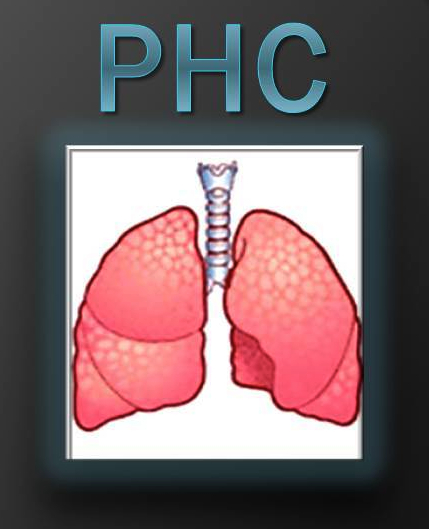 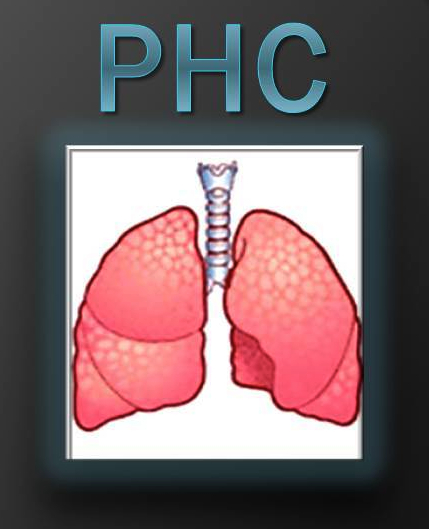 MEDICATIONS   Please list all current medications and dosages or provide a list Name:_______________________________________________                    		  Date : ___________________ALLERGIES          YES        NO              Please list any allergies to medications and specify reactionPAST/CURRENT MEDICAL HISTORY please circle all that applyPlease list all other past or present medical conditions you have been diagnosed with that are not listed above:____________________________________________________________________________________________________________________________________________________________________________________________________                  PAST SURGICAL HISTORY: (Type of Procedure/Hospital/Date)     _____NO, previous surgeries										     PULMONARY HEALTH CONSULTANTS                                    												       Medical History form 2Name:_______________________________________________                    		  Date : ___________________PAST HOSPITALIZATIONS      _____NO, previous hospitalizations 										     PULMONARY HEALTH CONSULTANTS 												        Medical History form 3Name:_______________________________________________                    		  Date : ___________________										PULMONARY HEALTH CONSULTANTS												   Medical History from 4Name:_______________________________________________                    		  Date : ___________________REVIEW OF SYSTEMS (please check all that applyTo the best of my knowledge, this information is accurate and complete as of this of this date.  If there are any changes, they will be added as an addendum to this document.X __________________________________________      ________________________     _____________________    Signature of Patient or Representative                     Relationship to Patient	    Date__________________________________________	_______________________
Signature of Witness					Date										PULMONARY HEALTH CONSULTANTS												   Medical History form 5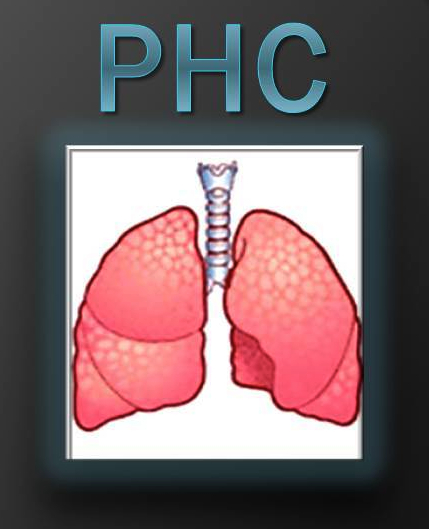 Today’s Date: ____________________________Name: ___________________________________                                 Date of Birth____________________Age:     ____________		EPWORTH SLEEPINESS SCALEHow likely are you to doze off or fall asleep in the following situations?Please use the following scale:		0    Would never doze		1    Slight chance of dozing		2    Moderate chance of dozing		3    High chance of dozingMedical History form 6TODAY’S DATE: NAME: DATE OF BIRTH:                                                 AGE: PHARMACY Address:                                                                                                    Telephone #: HISTORY OF PRESENT ILLNESSReason for visit today (Chief Complaint):________________________________________________________________________________________________________________________________________________________________________________________________________________________________________________________________________________________________________________________________________________________________________________________When did your symptom(s) first start? _____________________________________________________What makes your symptom(s) better? ______________________________________________________What makes your symptom(s) worse? ______________________________________________________PERSONAL MEDICAL HISTORYHeight:      Ft      In.                                  Weight:                    Supplemental O2 MedicationsStrength( mg, units)DirectionsMedication:Reaction:NEUROLOGICALENTENDOCRINERHEUMATOLOGICGENITO-URINARYPULMONARYCARDIOVASCULARGASTROITESTINALHEME/ONCINFECTIOUS DISEASEPSYCHIATRICSLEEP1.4.2.5.3.6.Hospital and CityReasonPhysicianYearSOCIAL HISTORYAre you working now?        	  YES         What is your occupation? _______________________________________				  NO         What was your occupation?_____________________________________  Retired 	  UnemployedHave you been exposed to asbestos, dust or strong fumes or Tuberculosis (TB) at your work?   YES    NOIf yes, please describe: _____________________________________________________________________________Do you keep animals at home?            YES    NOIf yes, how many/ what type: _____________________________________________________________________   Have you ever smoked cigarettes?   YES   NOIf yes: Do you smoke now?                    YES    NOAt what age did you start smoking? _____At what age did you stop smoking?______How many packs a day do/did you smoke? __________________________________________________Do you use any other type of tobacco products other than smoking   YES    NOIf yes, what type? ________________________________________________________________________________Do you drink caffeine?            YES   NOIf yes, How often, How much and What kind? _______________________________________________________SOCIAL HISTORYDo you consume alcoholic beverages?   YES   NOIf yes, how often   ______times per      ________  week         _________   month       ________      yearIf yes, how many drinks do you have on a typical day when you are drinking?Do you consider yourself an alcoholic?Do you use recreational/illicit drugs?  No, never   Yes, in the past   Yes, currentlyIf yes, please describe: _________________________________________________________________________                                        _________________________________________________________________________FAMILY MEDICAL HISTORY____No known Family history of Medical illness/diseasePlease specify which relative AND for distant relatives please specify if they are on (P) PATERNAL or (M) MATERNAL sidePREVENTIVE CAREHave you had a Flu shot since the most recent Sept. 1st?  YES   NO     Date  _____/___/_____   LocationHave you had a Pneumonia shot in the past 10 years?     YES    NO    Date _____/____/_____    LocationHave you received a TB Skin Test?                                      YES    NO    Date received _____/____/_____Results?  POS   NEGIf TB test was positive was a Chest X-ray done?                YES    NO      Results:        Abnormal        NormalHave you received treatment for TB?                                  YES    NOGENERALEYEENTHEME/ONCPULMONARYCARDIOVASCULARGASTROINTESTINALNEUROLOGICMUSCULOSKELETALGENITOURINARYSKINPSYCHIATRICSLEEPSituationChance of Dozing or SleepingSitting and readingWatching televisionSitting inactive in a public placeWhile a passenger in a car without a break (an hour or more)Laying down to rest in the afternoon when circumstances permitSitting and talking to someoneSitting quietly after lunch without alcoholIn a car, while stopped in traffic for a few minutes